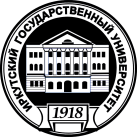 ЭКЗАМЕНАЦИОННЫЙ БИЛЕТ № 11.2.3.Педагогический работник________________________ И.О.Фамилия(подпись)Заведующий кафедрой___________________________ И.О.Фамилия(подпись)«___»_____ 2019 г.ЭКЗАМЕНАЦИОННЫЙ БИЛЕТ № 21.2.3.Педагогический работник________________________ И.О.Фамилия(подпись)Заведующий кафедрой___________________________ И.О.Фамилия(подпись)«___»_____ 2019 г.Министерство науки и высшего образования РФфедеральное государственное бюджетное образовательное учреждение высшего образования«Иркутский государственный университет»(ФГБОУ ВО «ИГУ»)Исторический факультетДисциплинаНаправление подготовкиМинистерство науки и высшего образования РФфедеральное государственное бюджетное образовательное учреждение высшего образования«Иркутский государственный университет»(ФГБОУ ВО «ИГУ»)Исторический факультетДисциплинаНаправление подготовки